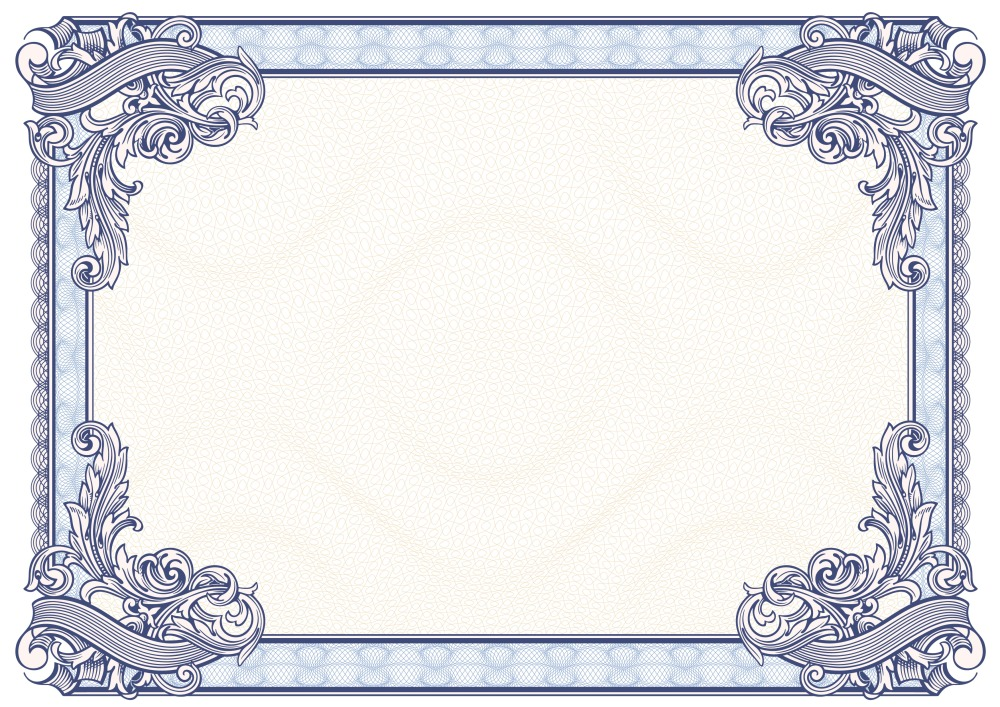 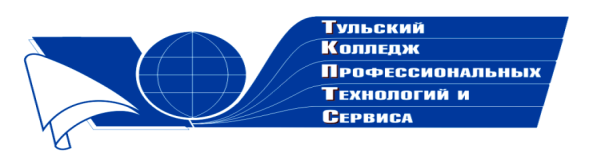 Государственное профессиональное образовательное учреждение  Тульской области «Тульский колледж профессиональных технологий и сервиса»СертификатНастоящим подтверждается, чтоВарцабюк Юрий Александровичпринимал участие  в общероссийском заочном конкурсе «Коллекция педагогического мастерства и творчества» в номинации «Методическое обеспечение дисциплины» с Рабочей программой – календарно-тематическим планомучебной дисциплины «Физическая культура» для профессии 23.01.03 Автомеханик   Директор ГПОУ ТО       «ТКПТС»                                     С.С. Курдюмов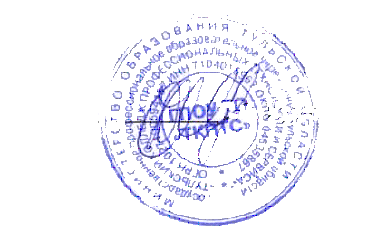 2018год 